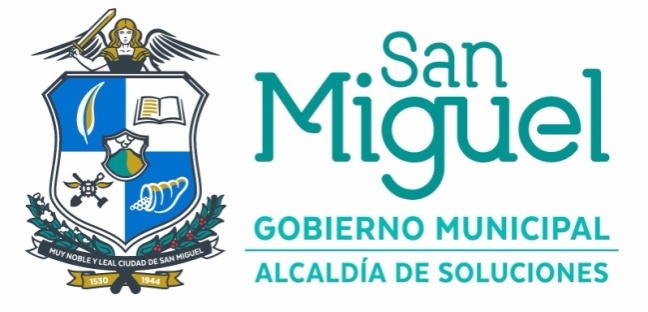 El Infrascrito Sr. Síndico Municipal, de conformidad al Acuerdo Nº 14 Acta Nº 1 del 04/05/18, certifica el acuerdo Nº 21 acta Nº 03 de la sesión ordinaria del 16/05/18, que en su parte conducente, dice:ACUERDO NÚMERO VEINTIUNO.- El  Concejo  Municipal, CONSIDERANDO: Que en Acuerdo Municipal Nº 20 que antecede de la presente acta, está aprobada la modificación de la agenda de esta sesión e incluido el punto bajo el numeral 24: Memorándum del 16/05/18 del señor Alcalde Municipal Lic. Miguel Ángel Pereira Ayala: Propone Nombrar las Comisiones del Concejo Municipal de conformidad al Art. 30 numeral 3 del Código Municipal; sometido a votación por catorce votos, ACUERDA: Nombrar las Comisiones del Concejo Municipal, que se detallan:COMISIONES DEL CONCEJO MUNICIPAL DE LA CIUDAD DE SAN MIGUEL,DEPARTAMENTO DE SAN MIGUEL, PERIODO 2018-20211.- HACIENDA PÚBLICA MUNICIPAL2.- AUDITORIA Y CONTROL3.- INVERSION Y DESARROLLO ECONOMICO4.- DESARROLLO HUMANO, SEGURIDAD Y PARTICIPACION CIUDADANA5.- RECURSOS HUMANOS6.- SERVICIOS MUNICIPALES, TURISMO Y MEDIO AMBIENTE7.- EDUCACION, CULTURA Y DEPORTES8.-  GESTION FINANCIERA LOCAL Y EXTRANJERA9.-SALUD10.- DESARROLLO Y RECREACION DE LA COMUNIDAD11.- RELACIONES PÚBLICAS, PROTOCOLO Y COMUNICACIONESCERTÍFIQUESE Y NOTIFIQUESE.-Es conforme con su original que se guarda en la Secretaría Municipal. -Lic. José Ebanan Quintanilla Gómez                     Sr. Juan Ricardo Vásquez Guzmán              Síndico Municipal. -                                           Secretario Municipal. - Gerencia Gral.	Tesorería		 Ases. Legal 	Asist. del Desp.	  Jefe Desp.          Comisiones	  Auditoria Int.             Contabilidad	 UACI                         Sindicatura                    ArchivoNOMBREFUNCIONESUNIDADES DE APOYODr. Juan Antonio Bustillo Mendoza.6º Regidor Propietario,Coordinador de la Comisión.Licda. Enma Alicia Pineda Mayorga de Castro.  1ª  Regidora Propietaria.Ing. Jesús Orlando González Hernández.3º Regidor Propietario.Cap. Mauricio Ernesto Campos Martínez.8º Regidor Propietario.Formular políticas financieras de ingresos, del gasto de inversiones y de la deuda Municipal.Dar dictamen sobre el presupuesto anual, previo a la aprobación del Concejo.Recibir informe mensual del estado de las finanzas municipales y seguimiento de las políticas financieras.Aprobar propuestas en relación con los impuestos y las tasas (variación de tipos, nuevos conceptos, etc.)Dar dictámenes sobre el Plan Anual de Inversiones.Elaborar y presentar los dictámenes que le solicitare el concejo.- Despacho Municipal.- Gerencia General.- Gerencia Financiera.- Depto. Contabilidad.- Depto. de Tesorería.- Depto. Cuentas Corrientes.- Depto. Administración Tributaria Municipal.- Secretaría Municipal.NOMBREFUNCIONESUNIDADES DE APOYOLic. José Lázaro Flores Hernández.3º Regidor Suplente. Coordinador de la Comisión.Lic. José Ebanan Quintanilla Gómez.Síndico Municipal.Sr. Rafael Antonio Argueta. 5° Regidor Propietario.Dr. José Javier Renderos Vásquez.12º Regidor Propietario.Velar porque se apliquen las Normas Técnicas de Control Interno Especiales.Evaluar los informes de Auditoría Interna.Hacer recomendaciones para subsanar las deficiencias encontradas por la Auditoría Interna y Externas.Observar el funcionamiento de la Auditoría Interna.Velar porque el inventario general de la Municipalidad se mantenga actualizado.Elaborar y presentar los dictámenes que le solicitare el Concejo.- Gerencia General- Auditoría Interna.- Depto. Contabilidad.- Secretaría Municipal.NOMBREFUNCIONESUNIDADES DE APOYOLic. José Ebanan Quintanilla Gómez.    Síndico Municipal.Coordinador de la Comisión.Sr. Rafael Antonio Argueta.5° Regidor Propietario.Dr. José Javier Renderos Vásquez.12º Regidor Propietario.Dar seguimiento a todos los Proyectos que impliquen inversión, ya sea con fondos propios, transferencias, Crédito ò Subsidios y otros.Promover la conformación de parques o zonas industriales, y/o artesanales.Abrir espacios de diálogo y concertación con los empresarios y micro-empresarios.Apoyar la realización de ferias que permitan exhibir y promover el desarrollo productivo local.Elaborar y presentar los dictámenes que le solicitare el Concejo.- Despacho Municipal.- Gerencia General.- Depto. Ingeniería.- Unidad de Adquisiciones y      Contrataciones Institucional.- Depto. Desarrollo     Comunal.- Depto. Asesoría Legal- Secretaría Municipal.NOMBREFUNCIONESUNIDADES DE APOYODr. José Oswaldo Granados.  2º Regidor Propietario.Coordinador de la Comisión.Ing. Jesús Orlando González Hernández.3º Regidor Propietario.Licda. María Egdomilia Monterrosa Cruz.4ª Regidora Propietaria.Sra. Denisse Yasira Sandoval Flores.   10ª Regidora Propietaria.Lic. Orlando Antonio Ulloa Molina. 11º Regidor Propietario.Promover la ejecución de Proyectos sociales.Proponer planes de seguridad Ciudadana, prevención de riesgos naturales etc.Generar políticas participativas para la gestión municipal.Promover una acción concertada para la  definición de planes, programas y proyectos.Elaborar y presentar los dictámenes que le solicitare el Concejo.- Gerencia General.- Depto. Desarrollo    Comunal.- Cuerpo de Agentes Municipales.- Secretaría Municipal.NOMBREFUNCIONESUNIDADES DE APOYODr. José Oswaldo Granados.  2º Regidor PropietarioCoordinador de la Comisión.Licda. Enma Alicia Pineda Mayorga de Castro.    1ª Regidora Propietaria.Licda. María Egdomilia Monterrosa Cruz. 4ª Regidora Propietaria.Profa. Eneida Vanessa Ramírez.1ª Regidora Suplente. Sra. María Josefina Palacios de Reyes	                    4ª Regidora Suplente.Mantener un conocimiento de las relaciones laborales.Analizar los resultados de la evaluación del desempeño.Ofrecer opinión sobre propuestas de aplicación de medidas disciplinarias.Conocer los expedientes por incumplimientos del personal a las Leyes Laborales.Elaborar y presentar los dictámenes que le solicitare el Concejo.- Gerencia General- Depto. Recursos Humanos-  Depto. Asesoría LegalNOMBREFUNCIONESUNIDADES DE APOYOSr. Rafael Antonio Argueta. 5° Regidor Propietario. Coordinador de la Comisión.Licda. Enma Alicia Pineda Mayorga de Castro.  1ª Regidora Propietaria.Lic. José Lázaro Flores Hernández.3º Regidor Suplente. Lic. Mario Ernesto Portillo Arévalo.9º Regidor Propietario.Dar seguimiento a la planificación y la gestión de los servicios urbanos.Efectuar seguimiento a los servicios relacionados con las infraestructuras de la Municipalidad.Evaluar propuestas de nuevos servicios urbanos.Apoyar las gestiones para el desarrollo turístico de la ciudad.Elaborar y presentar los  dictámenes que le solicite el Concejo.- Despacho Municipal. - Gerencia General.- Depto. Ingeniería.- Depto. Mercado Municipal. - Depto. Aseo, Ornato y Mantenimiento de Calles y  Caminos.- Depto. Ambiental Municipal. -Depto. Parques y Jardines.- Depto. Asesoría  LegalNOMBREFUNCIONESUNIDADES DE APOYOLicda. Enma Alicia Pineda Mayorga de Castro.   1ª  Regidora Propietaria.Coordinadora de la Comisión.Dr. José Oswaldo Granados.2º Regidor Propietario.Sr. Rafael Antonio Argueta. 5º Regidor Propietario.Sra. Gilda María Mata.7ª  Regidora Propietaria.Lic. Orlando Antonio Ulloa Molina.   11º Regidor Propietario.En función complementaria o de subsidiaridad, contribuir en todas aquellas actividades propias de la educación.Respaldar las iniciativas tendientes a la conservación y Promoción de la pintura, la música y otras formas de expresión de la cultura.Impulsar el establecimiento de canchas deportivas para un entretenimiento sano de niños y jóvenes.Elaborar y presentar los informes que se solicite el concejo- Gerencia General- Depto. Cultura y Deportes- Depto. Ingeniería.NOMBREFUNCIONESUNIDADES DE APOYOCap. Mauricio Ernesto Campos Martínez.8º Regidor Propietario.Coordinador de la Comisión.Lic. Mario Ernesto Portillo Arévalo.9º Regidor Propietario.Lic. Orlando Antonio Ulloa Molina. 11º Regidor Propietario.Profa. Eneida Vanessa Ramírez.1ª Regidora Suplente.Tener información actualizada de las disponibilidades de fondos ya sea propios, por transferencias o Crédito para la inversión.Conocer los proyectos prioritarios que necesitan financiamiento interno o externo.Contar con información de Instituciones u Organizaciones Nacionales  e Internacionales que aporten financiamiento para proyectos.Desarrollar actividades de gestión para el apoyo financiero de proyectos.Elaborar y presentar los informes que le solicite el Concejo.- Despacho Municipal. - Gerencia General- Gerencia Financiera- Depto. de Tesorería.- Depto. Contabilidad.- Secretaría Municipal.NOMBREFUNCIONESUNIDADES DE APOYODr. Juan Antonio Bustillo Mendoza.6º Regidor Propietario.Coordinador de la Comisión.Dr. José Oswaldo Granados.2º Regidor Propietario.Sr. Rafael Antonio Argueta. 5º Regidor Propietario.Dr. José Javier Renderos Vásquez.12º Regidor Propietario.Sra. Erika Lisseth Reyes Gómez                                      2ª Regidora SuplenteImpulsar acciones de educación para la salud, sobre medidas a adoptar para la prevención de enfermedades.Impulsar campañas de saneamiento ambiental.Desarrollar y ejecutar acciones: Promoción y Prevención de la Salud, atención curativa y de rehabilitación de la salud física y mental.Elaborar y presentar los dictámenes que le solicite el Concejo.- Depto. Desarrollo     Comunal.- Secretaría Municipal de la Familia.Sección Niñez; ySección Formación Ocupacional. - Depto. Ambiental Municipal. -Depto. Parques y Jardines.-Unidad Municipal de Prevención de la Violencia.- Unidad Municipal de la Mujer.-Unidad de Sistema Integrado Municipal de Salud (Clínica Municipal y Clínica Móviles).NOMBREFUNCIONESUNIDADES DE APOYOSr. Rafael Antonio Argueta. 5º Regidor Propietario.Coordinador de la Comisión.Lic. José Ebanan Quintanilla Gómez.    Síndico Municipal.Dr. Juan Antonio Bustillo Mendoza.6º Regidor Propietario.Sra. Gilda María Mata.7ª  Regidora Propietaria.Lic. Orlando Antonio Ulloa Molina.  11º Regidor Propietario.Impulsar campañas de saneamiento ambiental. Fortalecer la organización de la población en Asociaciones de Desarrollo Comunal, para que generen su propio desarrollo.Propiciar el embellecimiento de Parques, sitios públicos, zonas verdes para la recreación de niños, jóvenes y ancianos. Elaborar y presentar los dictámenes que le solicite el Concejo.- Depto. Desarrollo Comunal.- Gerencia General.- Unidad de Comunicaciones y    Prensa.- Depto. Recursos Humanos.NOMBREFUNCIONESUNIDADES DE APOYOProfa. Eneida Vanessa Ramírez.1ª Regidora Suplente. Coordinadora de la Comisión.Licda. Enma Alicia Pineda Mayorga de Castro.  1ª Regidora Propietaria.Licda. María Egdomilia Monterrosa Cruz. 4ª Regidora Propietaria.Lic. Mario Ernesto Portillo Arévalo.9º Regidor Propietario.Lic. Orlando Antonio Ulloa Molina.                                11º Regidor Propietario.Lic. José Lázaro Flores Hernández.3º Regidor Suplente. Mantener un conocimiento de las relaciones públicas y humanas del personal de Empleados Municipales.Hacer recomendaciones en caso necesario sobre mejorar las relaciones públicas y humanas.Participar en las actividades de carácter protocolar.Contribuir porque las comunicaciones de carácter municipal en los diferentes medios, sean lo más adecuado.Elaborar y presentar los informes que le solicite el Concejo.- Despacho Municipal.- Gerencia General- Unidad de Comunicaciones y    Prensa.- Depto. Recursos Humanos